AnespaFiltrul de dus Anespa produce apa minerala ionizata pentru bai si dusuri, elimina complet clorul rezidual si chimicalele existente in apa de la robinet. Are un sistem de purificare cu dublu cartus.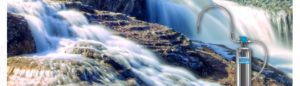  ANESPA contine un amestec de componente naturale si minerale specifice izvoarelor termale.Anespa contine ingrediente atent selectionate care au efecte benefice asupra pielii. Printre acestea se numara tuful adus din muntii Futamata de pe insula Hokkaido, Japonia. Efectul relaxant este de asemenea intarit de roca MIC, care ii confera apei efectul usor alcalin, hranitor pentru piele.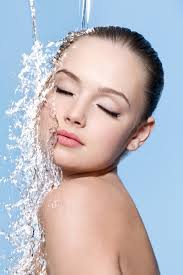 ASIGURA ELIMINAREA CLORULUI REZIDUAL DIN APAClorul este un dezinfectant care se adauga la apa de la robinet pentru a se combate microorganismele nocive. Clorul este nociv pentru piele, in special pentru bebelusi deoarece el este absorbit de piele in timp ce facem dus.In timpul unei bai sau a unui dus de 15 minute absorbim o cantitate de clor echivalenta unui litru de apa pe care o bem de la robinet.EXTREM DE EFICIENT IMPOTRIVA IMBATRANIRII, BOLILOR DE PIELE SI PISTRUILORClorul este cel mai mare dusman al pielii. Atunci cand pielea absoarbe aceasta substanta, formeaza oxizi de clor care incep sa se combine cu moleculele de grasime din piele, dand nastere pigmentatiei si pistruilor.BENEFICIILE FILTRULUI DE DUS ANESPA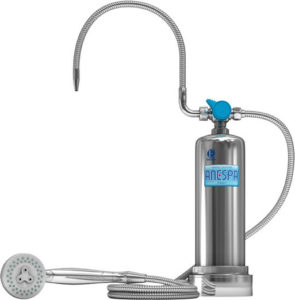 Produce apa deosebit de eficienta impotriva eruptiilor cutanate, a pielii uscate, problemelor de circulatie, eczemelor, degeraturilor, vanatailor, entorselor, umerilor rigizi, reumatism, recuperare dupa oboseala, hemoroizi, dureri de spate, insomnie si atrofie.PROPRIETATIFiltrul de dus Anespa este un adevarat SPA. Contine minerale eficiente cu proprietati antibacteriene si ioni de calciu, care controleaza cresterea bacteriilor precum Stafilococul Auriu, reducand simptomele de atrofie.Pretul filtrului de dus ANESPA                               Plata integrala 11800 euro fara TVA     1404,20 euro cu TVA                               Plata in ratePentru plata in rate se poate opta pentru una din variantele: 3 rate, 6 rate sau 10 rate.Se plateste avansul si ratele lunare esalonate astfel:PERSOANA JURIDICA              PERSOANA FIZICA3 luni  AVANS 160 eur         3 luni   AVANS 384,20 eur             RATA  350 eur                     RATA    350 eur6 luni  AVANS 190 eur         3 luni   AVANS  414,20 eur            RATA   175 eur                        RATA    175 eur10 luni AVANS 230 eur     10 luni  AVANS  454,20 eur            RATA   105 eur                    RATA   105 eurDaca faceti comanda pe o firma platitoare de TVA se achita pretul fara TVA.Contact: 0727 882 495http://kangenapa-romania.ro/